Study on Economic impact of Foot and Mouth disease in some selected areas of Chandpur District of Bangladesh.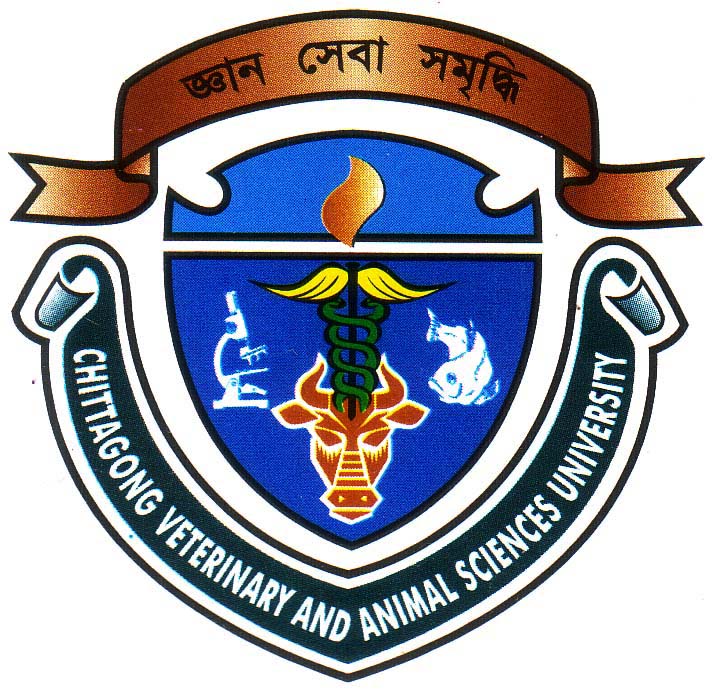              A production report submitted by                               Roll no: 2006/05                               Reg. no: 243                               Internship ID: A-04                               Session: 2005-2006A production report presented in partial fulfillment of the requirement for the degree of DVM (Doctor of Veterinary Medicine). Veterinary And .Pahartali, .May 15,2012Study on Economic impact of Foot and Mouth disease in some selected areas of Chandpur District of Bangladesh.                A production report submitted as per approved style and content.--------------------------------Signature of supervisor:(Meherunnesa  Chowdhury )Assistant professorDepartment of Agricultural Economics and Social Science Veterinary and Faculty of Veterinary Medicine        May 15, 2012CONTENTS-: List of the Tables:-                                         -: List of the Figures:-                                          ACKNOWLEDGEMENTAt  the inception, I wish to acknowledge  the  immeasurable  grace and profound  kindness  of the  Allah, the supreme  ruler of  universe  without  whose desire I could not  include  this  report..I am very grateful to Professor Dr. A. S. Mahfuzul Bari, honorable Vice Chancellor, Chittagong Veterinary and Animal Sciences University, Khulshi, Chittagong to give the facilities to complete the study by using the computer facilities at CVASU computer laboratory.I am also very grateful to my supervisor Meherunnesa chowdhury sumy, Dept. of Agricultural Economics and Social Sciences, Faculty of Veterinary Medicine, Chittagong Veterinary and Animal Sciences University, for his scholastic guidance, simultaneous inspiration, constructive criticism and invaluable suggestions during the entire period of the study and also for the preparation of this report.Special thanks to Dr. Dulal chandra, Veterinary Surgeon, Upzilla Veterinary Hospital, shahrasti, Chandpur, for his kind co-operation.                                                                                                The author AbstractThe present study was undertaken in the Shahrasti Upazila, Chandpur  during the period from 0ctober to December, 2011 to evaluate the economic impact of a dairy farm owner due to Foot and Mouth Disease (FMD). In Shahrasti upzilla, during study 30 animals were affected with FMD, out of which 18 were vaccinated. Morbidity rate was 74%, and mortality rate was high in calves about 9.1%. The economic loss was calculated taking into consideration milk loss, losses due to abortion, death and treatment charges.  The total economic loss of farmer due to FMD outbreak was higher loss of milk production and it was about 84.29% of the total loss. The study revealed that BCR on the basis of full cost before FMD were found in 1.41, and after FMD outbreak the BCR was 0.70, which shows that the farming is more profitable when the herd is free from FMD outbreak. In the study area farm owners faced various types of problems for dairy farming and suggestions are made to develop the farming practices of dairying.key words:- FMD, economic impact,  morbidity, mortality, production loss, BCR01ACKNOWLEDGEMENT          I02ABSTRACT          IICHAPTERNAME OF CONTENTSPAGE NO.I.INTRODUCTION01-03IIREVIEW OF LITERATURE04-05IIIMATERIALS AND METHODS06-08IVRESULTS AND DISCUSSION09-14VPROBLEMS RELATED TO REARING DAIRY COWS15-16VICONCLUSION AND RECOMMENDATIONS17-18VIIREFERENCES19-20Table no.Name of the tablePage no.4.1Descriptive results of Morbidity and Mortality of FMD094.2Per Year Cost of Farming Before and After FMD104.3Return of Farming Before and After FMD114.4Profitability of Farming Before and After FMD124.5Per Farm Economical Loss for FMD Outbreak135Problem Faced by the FMD infected cattle of the farmers of Shahrasti Upzilla15Fig no.Name of the FigurePage no.1FMD Infected Cattle082Comparative Return of Farming Before and After FMD113Comparison of BCR Before and After FMD124Economical Loss for FMD outbreak13